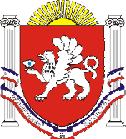 РЕСПУБЛИКА КРЫМРАЗДОЛЬНЕНСКИЙ РАЙОНКОВЫЛЬНОВСКИЙ СЕЛЬСКИЙ СОВЕТ 62 заседание 1 созываРЕШЕНИЕ03.10.2018 г.                                     с. Ковыльное                                       № 508О внесении изменений в Устав муниципального образования Ковыльновское сельское поселение Раздольненского района Республики КрымВ соответствии с Федеральным законом от 06.10.2003 № 131-ФЗ «Об общих принципах организации местного самоуправления в Российской Федерации», Законом Республики Крым от 21.08.2014 г. № 54-ЗРК «Об основах местного самоуправления в Республике Крым», руководствуясь статьями 37, 85 Устава муниципального образования Ковыльновское сельское поселение,  Ковыльновский сельский советРЕШИЛ:1. Внести следующие изменения в Устав муниципального образования Ковыльновское сельское поселение Раздольненского района Республики Крым:1.1. пункт 20 части 1 статьи 8 изложить в следующей редакции:"20) участие в организации деятельности по накоплению (в том числе раздельному накоплению) и транспортированию твердых коммунальных отходов".1.2. Часть 1 статьи 9 Устава дополнить пунктом 16 в следующей редакции:"16) осуществление мероприятий по защите прав потребителей, предусмотренных Законом Российской Федерации от 7 февраля 1992 года № 2300-1 "О защите прав потребителей". 1.3. Дополнить часть 1 статьи 26 Устава пунктом 3 в следующей редакции:"3) В сельском населенном пункте по вопросу выдвижения кандидатуры старосты сельского населенного пункта, а также по вопросу досрочного прекращения полномочий старосты сельского населенного пункта". 1.4. Дополнить статью 26 частью 1.1 следующего содержания:	"1.1. В сельском населенном пункте сход граждан также может проводиться в целях выдвижения кандидатур в состав конкурсной комиссии при проведении конкурса на замещение должности муниципальной службы в случаях, предусмотренных законодательством Российской Федерации о муниципальной службе".1.5. Пункт 1 части 2 статьи 34 изложить в следующей редакции: " 1)заниматься предпринимательской деятельностью лично или через доверенных лиц, участвовать в управлении коммерческой организацией или в управлении некоммерческой организацией (за исключением участия в управлении совета муниципальных образований субъекта Российской Федерации, иных объединений муниципальных образований, политической партией, участия в съезде (конференции) или общем собрании иной общественной организации, жилищного, жилищно-строительного, гаражного кооперативов, садоводческого, огороднического, дачного потребительских кооперативов, товарищества собственников недвижимости), кроме участия на безвозмездной основе в деятельности коллегиального органа организации на основании акта Президента Российской Федерации или Правительства Российской Федерации; представления на безвозмездной основе интересов муниципального образования в органах управления и ревизионной комиссии организации, учредителем (акционером, участником) которой является муниципальное образование, в соответствии с муниципальными правовыми актами, определяющими порядок осуществления от имени муниципального образования полномочий учредителя организации или управления находящимися в муниципальной собственности акциями (долями участия в уставном капитале); иных случаев, предусмотренных федеральными законами; ".        1.6. Статью 34 дополнить частью 11  следующего содержания:"11. Депутат, осуществляющий полномочия на постоянной основе, не может участвовать в качестве защитника или представителя (кроме случаев законного представительства) по гражданскому, административному или уголовному делу либо делу об административном правонарушении. ". 1.7. Часть 1 статьи 37 дополнить пунктом 35 следующего содержания:"35) установление льготной арендной платы и её размеры в отношении объектов культурного наследия, находящихся в муниципальной собственности;". Пункт 35 части 1 статьи 37 Устава считать пунктом 36 части 1 статьи 37.1.8. Статью 47 дополнить частью 6 следующего содержания:"6. Глава Поселения не может участвовать в качестве защитника или представителя (кроме случаев законного представительства) по гражданскому, административному или уголовному делу либо делу об административном правонарушении.".1.9. Абзац 2 пункта 7 части 1 статьи 53 изложить в следующей редакции:- "участвует в организации деятельности по накоплению (в том числе раздельному накоплению) и транспортированию твердых коммунальных отходов; ". 1.10.  Абзац 2 части 9 статьи 72 признать утратившим силу. 1.11. Часть 9 статьи 72 дополнить абзацами следующего содержания:"- размещения в сетевом издании - портал Минюста России «Нормативные правовые акты в Российской Федерации» (http://pravo-minjust.ru, http://право-минюст.рф, регистрация в качестве сетевого издания Эл № ФС77-72471 от 05.03.2018);- размещения текста правового акта или проекта правового акта на официальном сайте Администрации Поселения (http:/kovilnovskoe-sp.ru /).".1.12. В части 10 статьи 72 слова "дата выхода печатного средства массовой информации либо" исключить.2. Настоящее решение подлежит официальному обнародованию после его государственной регистрации в соответствии с Уставом Ковыльновского сельского поселения Раздольненского района.3. Настоящее решение вступает в силу после его официального обнародования.4. Пункты 1.1. и 1.9. настоящего решения вступают в силу с 01.01.2019.5.Направить настоящее решение на государственную регистрацию в течение 15 дней со дня принятия в Управление Министерства юстиции Российской Федерации по Республике Крым.6.  Направить в течении 10 дней со дня официального обнародования в регистрирующий орган сведения об источнике и о дате официального обнародования настоящего решения для включения указанных сведений в государственный реестр уставов муниципальных образований субъекта Российской Федерации.7. Контроль за исполнением настоящего решения возложить на председателя Ковыльновского  сельского совета – главу Администрации Ковыльновского сельского поселения.Председатель Ковыльновского сельского совета –глава Администрации Ковыльновского сельского поселения	                 	              Ю.Н. Михайленко